Trent Regional SAPC Spring Meeting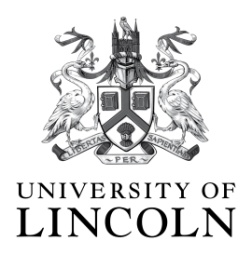 Tuesday 25 MarchDoubletree by Hilton Hotel, Brayford Wharf North,Lincoln, LN1 1YWABSTRACT FORMAbstracts should be submitted to Sue Bowler (sbowler@lincoln.ac.uk) by Friday 13th December 2013Authors will be notified of acceptance by 10th January 2014Title of the abstract:Author(s):Please indicate presenting Author by underlining or emboldeningInstitution:Contact Details (email)Please indicate your preferred option: Parallel, Poster or Workshop Delete as necessary. (If poster, please indicate whether for display only or presented. ParallelPosterParallel or Poster (No Preference)WorkshopAbstract: Please use the headings: Introduction, Methods, Results & Conclusion (maximum 350 words)Abstract: Please use the headings: Introduction, Methods, Results & Conclusion (maximum 350 words)